РОССИЙСКАЯ ФЕДЕРАЦИЯСОВЕТ  ДЕПУТАТОВ СЕЛЬСКОГО  ПОСЕЛЕНИЯ                          СРЕДНЕМАТРЕНСКИЙ  СЕЛЬСОВЕТДобринского  муниципального  района Липецкой области69-я сессия  Vсозыва  РЕШЕНИЕ26.02.2020г.                                 с. Средняя Матренка                            № 219-рсО назначении публичных слушаний по проекту отчета                                                                    «Об исполнении бюджета сельского поселения Среднематренский сельсовет за 2019 год»Руководствуясь Федеральным законом от 06.10.2003г. № 131 – ФЗ «Об общих принципах организации местного самоуправления в Российской Федерации», Положением  « О порядке организации и проведения публичных слушаний в сельском поселении  Среднематренский сельсовет»,  утвержденного решением Совета депутатов сельского поселения Среднематренский сельсовет от 15.11.2013г. № 183-рс, Уставом сельского поселения  и учитывая решение постоянной комиссии по экономике, бюджету, муниципальной собственности и социальным вопросам, Совет депутатов сельского поселения Среднематренский сельсоветРЕШИЛ :          1.Назначить публичные слушания по проекту отчета « Об исполнении  бюджета  сельского поселения Среднематренский сельсовет за 2019 год»  на 13 марта 2020 года в 10 -00 час. Место проведения слушаний – здание администрации сельского поселения Среднематренский сельсовет.             2. Утвердить состав организационного комитета по подготовке и проведению публичных слушаний попроекту отчета «Об исполнении бюджета сельского поселения Среднематренский сельсовет за 2019 год» (приложение №1).          3. Поручить организационному комитету обнародовать информацию о времени и месте проведения публичных слушаний по проекту отчета « Об исполнении  бюджета  сельского поселения Среднематренский сельсовет за 2019 год» (приложение №2).           4. Установить срок подачи предложения и рекомендаций по проекту отчета «Об исполнении бюджета сельского поселения Среднематренский сельсовет за 2019 год» до 11 марта  2020 года.           5. Настоящее решение вступает в силу со дня его принятия.        Председатель Совета депутатов        сельского поселения                                                                                                                  Среднематренский сельсовет                                                         М.М.ГлотоваПриложение № 1                                                                               к решению Совета депутатов                                                                                 сельского поселения                                       Среднематренский сельсовет                                                                            от 26.02.2020г. №219-рс	СОСТАВорганизационного комитета по подготовке и проведению публичных                    слушаний по проекту отчета «Об исполнении бюджета сельского поселения Среднематренский сельсовет за 2019 год»Приложение № 2                                                                               к решению Совета депутатов                                                                                 сельского поселения                                       Среднематренский сельсовет                                                                            от 26.02.2020г. №219-рс	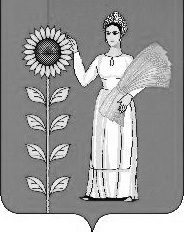 № п/пФамилия, имя, отчествоМесто работы и занимаемая должность1.Гущина Нина Александровнаглава сельского поселения Среднематренский сельсовет2.Панова Людмила Алексеевнастарший специалист  администрации сельского поселения Среднематренский сельсовет3.Волкова Светлана Нургалеевнаспециалист 1 разряда администрации сельского поселения Среднематренский сельсовет4.Глотова Марина Михайловнапредседатель постоянной комиссии по экономике, бюджету,  муниципальной собственности и социальным вопросамПроект «Об исполнении бюджета сельского поселенияПроект «Об исполнении бюджета сельского поселенияПроект «Об исполнении бюджета сельского поселенияПроект «Об исполнении бюджета сельского поселенияСреднематренский сельсовет за 2019 год»Среднематренский сельсовет за 2019 год»Среднематренский сельсовет за 2019 год»Среднематренский сельсовет за 2019 год»Наименование показателейУточненный годовой планИсполнение за 2018 год% исполне-ния к годовому плану ДОХОДЫНАЛОГОВЫЕ  ДОХОДЫ15765001430187,0590,7Налоги на прибыльНалог на доходы  физических лиц260500358619,47137,7Акцизы по подакцизным товарамНалоги на совокупный доход385000,00282014,0073,3Прочие налоги, пошлины и сборы 931000,00789554,0884,8в т.ч. государственная пошлинаНЕНАЛОГОВЫЕ  ДОХОДЫ47000,0067740,16144,1Доходы от имущества, находящегося в государственной и муниципальной собственностиарендная плата за землю47000,0062467,16132,9доходы от сдачи в аренду имуществапроценты, полученные от предоставления бюджетных кредитовПлата за негативное воздействие на окружающую средуДоходы от оказания платных услуг и компенсационных затрат государстваДоходы от продажи материальных и нематериальных  активовДоходы от реализации имущества, находящегося в муниципальной собственностиДоходы от продажи земельных участков, государственная собственность на которые не разграниченаШтрафные санкции, возмещение ущербаПрочие  неналоговые  доходы-5273-  ИТОГО ДОХОДОВ:16235001497927,2192,3Безвозмездные поступления - всего10116676,1510116676,15100Дотации от других бюджетов бюджетной системы РФ2417300,002417300,00100Субсидии от других бюджетов бюджетной системы РФ7107242,277107242,27100Субвенции от других бюджетов бюджетной системы РФ76800,0076800,00100Иные межбюджетные трансферты99075,0099075,00100Прочие безвозмездные поступления416258,88416258,88100Доходы от возврата остатков межбюджетных трансфертовВозврат остатков субсидий, субвенций и иных межбюджетных трансфертов, имеющих целевое назначение, прошлых лет    ВСЕГО ДОХОДОВ11740176,1511614603,8698,9Превышение расходов над доходами (дефицит -,профицит +)364613,003126231,84Бюджетный  кредитР А С Х О Д Ы70,1Общегосударственные   вопросы2326038,272208999,3295,0Национальная безопасность и правоохранительная деятельность76800,0076800,00100Общеэкономические вопросыСельское хозяйство и рыболовство (мероприятия по отлову и содержанию безнадзорных животных)Государственная поддержка автотранспортаДорожное хозяйство (дорожные фонды)99075,0099075,00100Другие вопросы в области национальной экономикиЖилищно-коммунальное хозяйство5006636,001510258,4730,2ОбразованиеКультура, кинематография4585196,884585196,88100Социальная политика8043,008042,34100Физическая культура и спортСредства массовой информацииОбслуживание муниципального долгаВСЕГО РАСХОДОВ:12104789,158488372,0170,1